


                                                                                    
                                                                                                                                                           
                                                                                                                                        
                                                                                                                                  ע/ס/ש 018/22
                                                                                                                                   4 אפר' 2022

                                                                                                                                     
                     פעילות עמותת סיירת שקד
                                             - דווח סיכום לשנת 2021.


כללי
1.  דוח זה הינו המשך לדיווחים שהופצו במהלך השנה בכל אחד מהתחומים והנושאים בנפרד.
2.  הדוח מפרט את פעילות העמותה במהלך שנת 2021 ממועד האסיפה הכללית באפר' 2021 
      ועד אפר' 2022.
        
מטרת המסמך
3.  עדכון חברי ועד העמותה, חברי ונאמני העמותה במגוון הפעילויות שנערכו במהלך השנה 
     וצפי ותוכניות לשנת 2023.
4.  מטבע הדברים הפעילות שבוצעה בשנה זו הייתה פעילות שהושפעה ממגבלות המגיפה.
     יחד עם זאת ניתן לומר בסיפוק שהעמותה וצוותי הפעילות המשיכו לפעול ליזום וישנה התקדמות
     והישגים לא מועטים.


להלן פירוט הפעילויות.

5. צוות הסיוע להלומי קרב וחברים במצוקה מקרב בוגרי היחידה.
     - בנצי נצר מרכז את התחום, ממשיך בקשר סיוע לשמעון אמיר, מיכה סלומון ומשה רובין, הפעילות
        נעשית במסגרת קבוצת תמיכה של מספר חברים ממחזור אוג' 70. 
   -  מי שהציף מבין החברים את הנושא באופן משמעותי הינו שלמה וולדמן אשר כתב ספר והפיץ אותו 
         במהלך השנה על הלומי קרב של סיירת שקד, המספר את סיפורם של לוחמים הסובלים בשקט  
         שנים ולעיתים בלהט היום יום נעלמו מעניינו ומליבנו.
    -  שלמה  ובהמשך מוטי מזרחי יצרו קשר עם עמותת "בשביל המחר" עמותה המלווה לוחמים שעברו
        חוויות לחימה משמעותיות וקשות ומסייעת להם.
    - העמותה ראתה בנושא חשיבות בעדיפות עליונה ונרתמה לנושא באופן מידי.
    - נוצר שיתוף פעולה מאד פורה ומוצלח עם עמותת "בשביל המחר" שבמסגרת  פעילותה יצאה קבוצה
        של לוחמים ממחזור מאי 1973 למסע חוויתי מתקן ברמת הגולן, כפיילוט אשר ממנו ניתן ללמוד לגבי 
       המשך הפעילות עם לוחמים נוספים.
    -  נערך סיכום המסע בהשתתפות הנהלת עמותת "בשביל המחר" חלק מועד "עמותת סיירת שקד"
       והמשתתפים במסע.
    -  המסקנות היו ברורות וחד משמעיות המשתתפים כולם ללא יוצא מהכלל הביעו תחושה שמסע זה
        שינה משהו מהותי ערכי ורוחני במבט על החיים, הפיילוט הוכתר בהצלחה מלאה.     
   -  כיום פועלת העמותה בניסיון לרכז קבוצה נוספת ליציאה למסע מסוג זה ברבעון השלישי של השנה,
       מרכז את הנושא מוטי מזרחי ואפשר לפנות אליו באופן דיסקרטי לחלוטין (0535220304
     
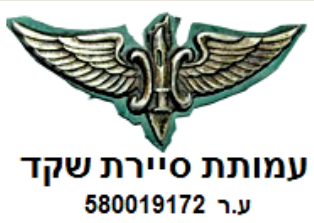 

6.  אתר האינטרנט הרשמי של העמותה.
     -  האתר הרשמי של העמותה עלה השנה לאוויר, הוא אתר פעיל לכל דבר, אשר בו באופן השקוף 
          ביותר פרוט כל פעילויות העמותה, כן הודעות ותאומים בכל הקשור לאירועים מרכזיים של 
          העמותה   http://www.shaked424.org.il/
     -  חלק חשוב באתר הינו גביית תשלומי דמי חבר  ותרומות באמצעות קישור לחברת הסליקה 
          באמצעות האתר, הפעולה היא פשוטה וידידותית למשתמש.
     -  זו הזדמנות לקרוא למי שלא שילם עדיין את דמי החבר, אנא עשו זאת והצטרפו כחברי עמותה.
     -  השנה הושלמה רשימת כתובות מייל של בוגרי היחידה (אשר הצלחנו לאתר ולשחזר)
         ובעזרת אפליקציה אפשרות שליחת הודעות באופן ישיר ללא קבלת שירות מחברת דברור 
         תמורת תשלום.
    - כל חברי צוות הקמת האתר רפאלה כץ, יוסי הלפמן וצביקה כהן חתמו על הצהרת שמירה על סודיות 
         ואי שימוש בקובץ פרטי החברים לכל שימוש אחר שאינו חלק מפעילות העמותה (מסמך שנוסח
         ואושר ע"י יועמ"ש העמותה).


7.  הקשר עם המשפחות השכולות ואתר הארכיון.
     -  ניר כהן המשיך בפעילות כנציג העמותה  ואיש הקשר למשפחות השכולות, עוקב אחר 
         אזכרות החללים ומשתתף בטקסי האזכרה, שומר על קשר עם משפחת השכול, מטפל בצרכים
         של כל משפחה ומשפחה.
     -  ליחידה 128 חללים זה המספר המסוכם והסופי.
     -  למרות המסוכם בדוח 2020, לא נערכה עד עתה ישיבת ועד העמותה בשל מגבלות המגיפה
        נושא אתר הארכיון לא הוצג באופן מסודר בפני הועד.



8.  שדרוג אתר ההנצחה של היחידה במצודת יואב.
     -  בהמשך לתהליך עבודת מטה בנושא, כתיבת פרוגרמה, פגישות וסיור עם צוות משהב"ט באתר,
         אישור תקציב של 540 אלש"ח בשתי פעימות (שהוא הישג מרשים), חתימת הסכם עם חברת 
         זברה ותחילת עבודה באמצע 2021, נמשכת העבודה באתר.
     -  כחלק משדרוג האתר הוכן הסרטון "השקד בלב ארץ אהבתי – דרכה של סיירת שקד" 
     -  הפרויקט הושלם, באזכרה השנתית ב- 8 יוני 2022 במצודת יואב, נערך טקס פתיחה חגיגי.

9.  צוות המורשת (העברת הלפיד לדור ההמשך).
     -  למרות מגבלות המגיפה המשיך הצוות בפעילות בראשות דני פרל ונמרוד (נימי) ארקליס,
         תוך שמירה על הנחיות משרד הבריאות בפעילות הצוות.
     -  נערכו מפגשים עם הממ"פים בבא"פ או באזורים אחרים בשטח.
     -  נערכו מפגשים עם סגל המחזורים של המתגייסים החדשים בבית גולדמינץ,
     -  נמשכו המפגשים השגרתיים עם הלוחמים, השבעה ומסע כומתה וכד'.

    

 




10. צוות הקשר עם המגזר הבדואי וארגון טקס האזכרה השנתי. 
      בראשות דורון לנדוי

      הקשר עם המגזר הבדואי
    -  בשל הקורנה לא נערכו ביקורים פיסית כי אם נערך קשר טלפוני עם נציגי הבדואים. 
     -  הפרויקט המשותף לעמותת "טוב יחד" ועמותת "סיירת שקד" יחד עם חברת Shearitt שמובילות               פיילוט ארצי בבית זרזיר לסחר חליפין באמצעות מטבע וירטואלי בין התושבים בבית זרזיר נמשך במהלך
        השנה היו כמה בעיות מנהלתיות שניתן להם פתרון. 
    -   המכינה הקדם צבאית לבני נוער בדואי מספר 6 נערכת בתקופה זו בגבעת חביבה והסתיים ב - 6 במרץ
         עם 16 חניכים. 
    -   רון גפני מוביל את הקשר עם המכינה מטעם "עמותת סיירת שקד".
      טקס האזכרה השנתי
    -  טקס האזכרה השנתי במצודת יואב היתקיים ביום ד' ה- 8 יוני 2022
    -  במסגרת האירוע נערך טקס פתיחה חגיגי של אתר ההנצחה המשודרג.
    -  השנה קיבלו מלגה 6  לוחמים מגד' שקד, 
    -  הטקס השנה קוצר משמעותית לאור לקחי הטקס האחרון לא היה השנה דובר מרכזי.
    -  בטקס הודגשה ההתייחסות למשפחות השכולות שלמעשה זהו טקס קודם כל שלהם.



12. המשך הקמה ופיתוח פארק סיירת שקד.
       צוות הקמת הפארק בראשות אריה (שיפמן) רמות
     -  באפר' 2021 נערך טקס רב משתתפים לפתיחה חגיגית של גשר הברזל הבריטי. הגשר הפך לגשר 
         להולכי רגל שבחלקו מדרכי זכוכית המאפשרים ראיית הוואדי מלמטה כבר היום הוא הפך לאטרקציה
         תיירותית.
     -  השנה לאור שנת השמיטה לא נערך טקס נטיעות.
     - לפני כחודשיים הסתיים תהליך תכנון השלמת שביל שקד (שביל הבטון) בצידו המזרחי של נחל אופקים
        נקבע קבלן, נערך מפגש באתר עם הקבלן להנעת תהליך העבודה, מתחיל לעבוד מיד אחרי פסח.
        הוקצב לנושא 1.8 מיליון ש'. צפי השלמת העבודה כ- 8 חודשים. 
   - בתחילת מרץ התקיימה פגישה בהנהלת קק"ל בהשתתפות יו"ר קק"ל במגמה לנסות ולזרז את תהליך
        השלמת הקמת הפארק, עדכון מפורט יופץ בהמשך.
        הנקודה העיקרית - נקבע מועד להשלמת ההקמה - סוף 2024 
     

13. הקמת כיכר לוחמי סיירת שקד בעיר אריאל.
     -  ביוזמתו של אבנר אבידר החלה פעילות של בקשה להקמת כיכר לוחמי סיירת שקד באריאל, 
         הבקשה אושרה עקרונית.

14.עדכון תקנון העמותה.
     -  במסגרת האסיפה הכללית באפר' 2021 הוצג התקנון המעודכן. 
     -  משלב זה החל תהליך ארוך ומיגע שנמשך עד פבר' 2022 של התכתבויות הבהרות חוזרות ונשנות
        ופגישות במשרדי רשם העמותות בירושלים.
     -  בפבר' 2022 אושר התקנון בשלמותו ללא הערות ואו שינויים, זו גם ההזדמנות להודות לשמואל פז 
        יועמ"ש העמותה על שיתוף הפעולה.

15."מכחול וחרב – תערוכת אמני סיירת שקד".
     -  ביוזמת יוסי הלפמן ויוסי שקל החל תהליך של ארגון תערוכה של אמני היחידה,
        העמותה נרתמה לעניין במרץ רב וראתה בנושא עניין חשוב. 
     - הוקם צוות היגוי, מיקום התערוכה נקבע בגלריה עמיעד בלב שוק הפשפשים ביפו, מתחם גדול מאד 
        של כ- 800 מ"ר, נערכו פגישות עם מנהל האתר ומנהלת המשלמה ליפו (נציגות עריית ת"א ביפו),
        נערך הסכם עם שתי אוצרות מנוסות מאד המארגנות שנים תערוכות בגלריה זו
    -  התערוכה תוכננה למרץ 2022 בשל הקורונה ומגבלות העיריה נאלצנו לדחות אותה,
    -  התערוכה מתוכננת לספט' 2022, הגלריה עומדת לרשותנו כל החודש.
    -  יש להשלים את ההכנות, בחירת העבודות יחד עם האוצרות, השלמת הפקת קטלוג מרשים ומכובד
       כמובן קביעת מועד פתיחה ועריכת מסע פרסום לאירוע.16. הרצאות בזום בתקופת הקורונה
    -  ביוזמתו של יוסי הלפמן בתקופת הקורונה החל תהליך של הרצאות חודשיות בזום, העמותה ראתה
        בזה דבר מבורך ועודדה את הפרויקט.
    -  זה החל עם אמני היחידה שכל אחד דיבר על עבודותיו והרקע האמנותי שלו ונמשך עם חברים העוסקים
       בתחומים שונים אשר סיפרו על תחומי התמחותם, פרויקט שהפך לנושא מעניין ומלמד
     
     
סיכום.

17.  במבט על רשימת פעילויות הזו ניתן בהחלט להביע לאחור לעבר שנת 2021 
        בסיפוק, עם כל המגבלות הקשיים והסגרים העמותה לא שקדה על שמריה פעלה 
        והגיע להישגים.

18.  זו גם הזדמנות להודות לכל המתנדבים על פעילותם המבורכת בתקוה ליוזמות חדשות ופעילים 
        נוספים שיצטרפו למעגל העשייה.

        לבעלי התפקידים, ראשי צוותי הפעילות, ליזהר קנה ומשרדו על ביצוע ראיית החשבון בהתנדבות,
        לגזברית רפאלה כץ, ליועמ"ש שמואל פז, ליו"ר ועדת הביקורת רפי הוידה, למוטי לפיד חבר ועדת 
        הבוררות, כמובן לחברי הועד המנהל של העמותה. ברכות ליעקב מזרחי על נכונותו להצטרפות 
        למעגל העשייה בעמותה,
        תודה מיוחדת לאיציק לוויט יהודית ושלומי, יו"ר עמותת גבעתי ומנהלי העמותה ומצודת יואב על הסיוע
        ושיתוף הפעולה בפרויקט שדרוג אתר ההנצחה שלנו במצודה.
        

     
                                                    בברכה.

                                                                            צביקה כהן                  שמואל צוקר
                                                                      מזכיר העמותה                 יו"ר העמותה


